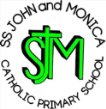 Progression of Skills in: Physical Education Upper KS2SkillsYear 5Year 5Year 5Year 6Gymnastics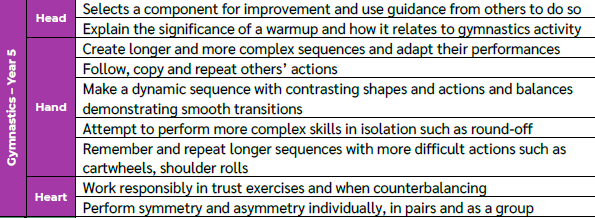 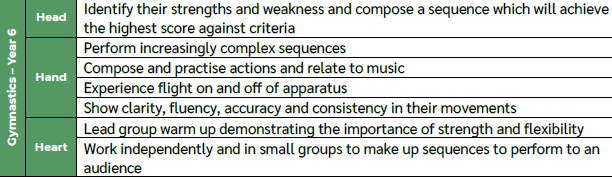 Dance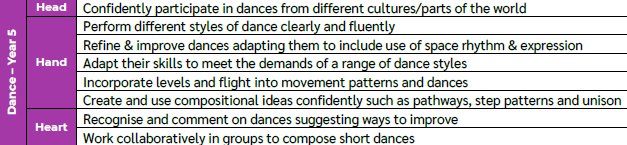 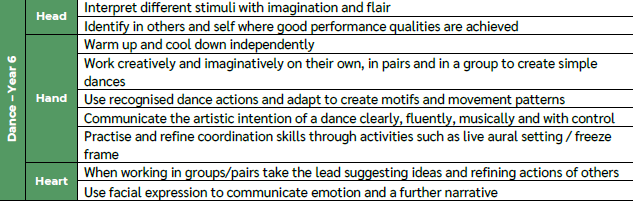 Invasion Games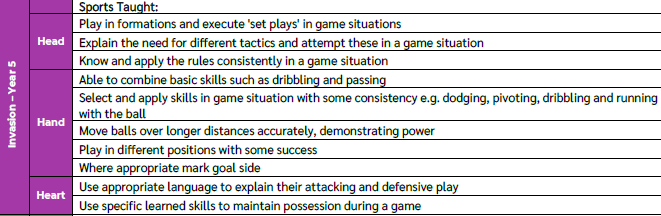 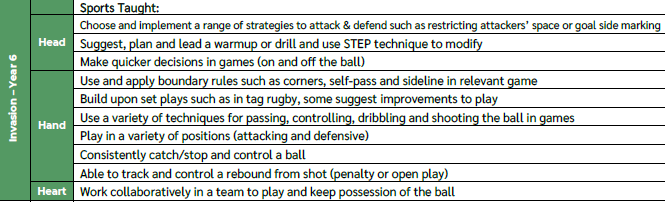 Net/ Wall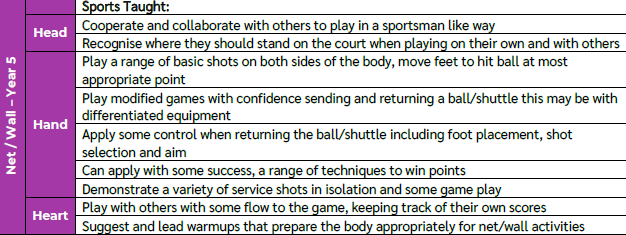 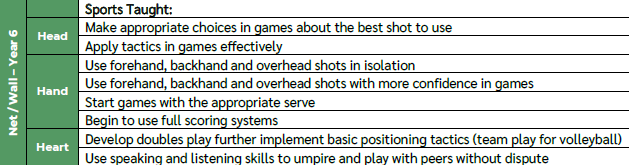 Strike and Field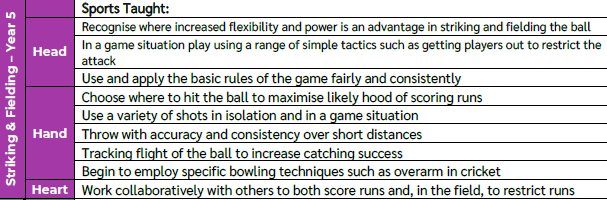 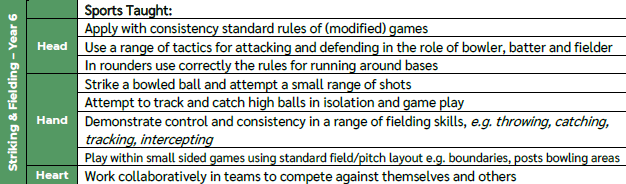 Athletics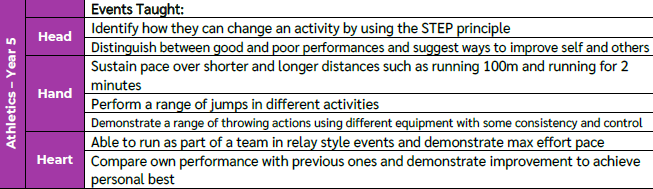 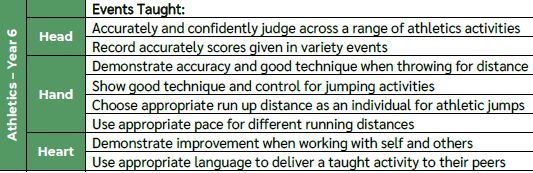 OAA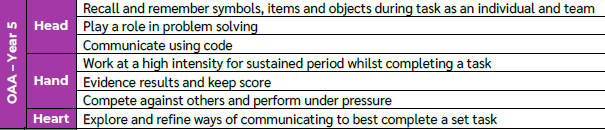 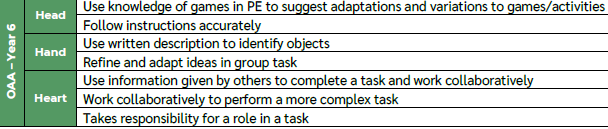 